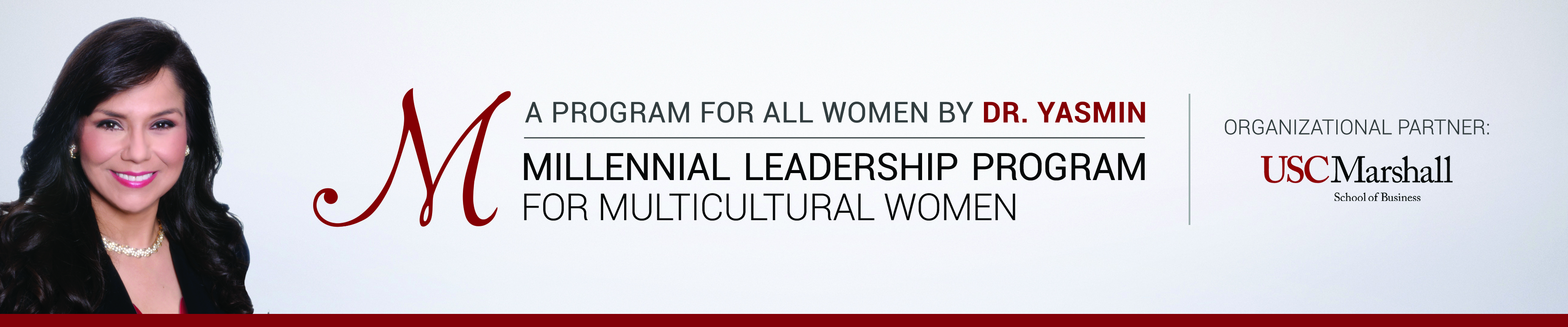 2020 Millennial Leadership Program for Multicultural Women Phase 1 –Submission by 7/1Final Selection notification 7/19APPLICATIONS ARE CONSIDERED ON A FIRST COME, FIRST SERVED BASISONCE ALL SEATS HAVE BEEN FILLED, APPLICATIONS WILL NO LONGER BE ACCEPTEDAPPLICATIONS MUST BE SUBMITTED COMPLETE   VIA EMAIL OR FAX YOU WILL NEED TO DOWNLOAD AND PRINT THIS APPLICATION.  BE SURE TO SIGN AND DATE IT PRIOR TO SUBMISSION.GENERAL INFORMATIONPERSONAL INFORMATIONHome Address:Date of Birth: Month_________Day_______ Year_________ PROFESSIONAL INFORMATIONCOMPANY/ORGANIZATION ADDRESS (P.O. Boxes accepted if outside the U.S.):PREFERRED CONTACT METHODMailing Address:	Business	HomeContact Method (check all that apply):Work Email	Personal Email	Work Phone	Home Phone	MobileRACE (check ALL that apply):       American Indian/Alaska Native	       Black/African American	       Caucasian	       Latina/Hispanic       Native Hawaiian/Other Pacific IslanderSubgroup:                     Native Hawaiian         Samoan	   Guamanian or Chamorro           Other        AsianSubgroup:	      Asian Indian	       Chinese	Filipino	      Japanese	 Korean                                   Vietnamese           Other CONFIDENTIAL:  THE INFORMATION YOU PROVIDE BELOW IS FOR USE BY THE ADMISSIONS COMMITTEE ONLY.ORGANIZATIONWORK EXPERIENCEPlease list your positions in reverse chronological order, starting with your current one.  If all positions are in the same company, please give the major promotional sequence.Provide a brief description of your organization and business unit.  What does your organization do?  What are the specific functions and responsibilities of your business unit/department?Current job responsibilities, including your level in the organization.What are 3 objectives you hope to accomplish by participating in this program?  How will reaching these objectives further your career?What you think other program participants may learn from you (e.g., perspectives, skills, expertise)?What are the most formidable challenges facing your organization and/or business unit?What are the challenges you are currently facing in your organization and/or business unit?PLEASE ANSWER THE FOLLOWING QUESTIONS IN 200 WORDS OR LESS.Why do you feel it’s important to participate in a Multiculturally based executive leadership program versus a traditional mainstream leadership program?What have been your greatest leadership/professional struggles throughout your career?  How do you feel this program can help you overcome them?Admittance to the Multicultural Women Executive Leadership Program is very competitive.  Tell us why you should be accepted versus someone else.EDUCATIONDEGREE (check only highest level attained): If accepted to the program, who will ultimately be making the financial investment for this program? (select one)Check the payment plan below you are interested in.CANCELLATION POLICYDue to program demand and the volume of pre-program preparation, cancellations or deferrals received up to 60 calendar days after acceptance into the 2020 cohort are subject to one half of the program fees.  Any requests or deferrals after 60 calendar days after acceptance into the 2020  program will result in non-refundable program fees.CHECKLIST – Ready to submit? Please take a moment to ensure the below is included in your application. Completed Application By typing my name below, I certify that all the information and accompanying material provided in connection with this application is authentic and accurate.SIGNATURE OF APPLICANTDATEEMAILApplications may be submitted via EMAIL to:Zulema@multiculturalwomenlead.orgFAXADMISSIONS COMMITTEEMulticultural Women Executive Leadership ProgramFax # (866) 857-9879FIRST NAMELAST NAMEMIDDLE INITIALStreet AddressCityState/CountryZip/Postal CodeHome #Mobile #Personal EmailCOMPANY/ORGANIZATION NAMETITLE/POSITIONStreet AddressCityState/CountryZip/Postal CodeWORK # & EXTFAX #WORK EMAILWORK EMAILCOMPANY WEBSITECOMPANY WEBSITEREFERRED BYREFERRED BYYOUR ULTIMATE PARENT COMPANYYOUR COMPANY/DIVISIONProducts/Services:Annual Sales Volume(in U.S. dollars)Number of employees:How many reporting levels are above you, including the CEO (chief executive officer) of the parent company?What is the title of the person to whom you report?What is the industry your organization is in?NAME OF COMPANYTITLE / POSITIONFROM (Month/Year)TO (Month/Year)Annual salary (including bonus) in U.S. dollars$Total years of professional experienceHigh School2-year collegeBA/BSMA/MSMBA/MPAJD/LawPhDMDForeign DiplomaOther (specify):COLLEGE/UNIVERSITY:YEAR:HOW DID YOU LEARN ABOUT THIS PROGRAM?My employerMyselfPartially my employer; partially myselfOther:PAYMENT OPTIONS$9,800 ** Tuition (Paid up front) $10,200 (Financed tuition/ payment plan*)plus $200.00 graduation fee** to be paid in July 2020PAYMENT OPTIONS$9,800 ** Tuition (Paid up front) $10,200 (Financed tuition/ payment plan*)plus $200.00 graduation fee** to be paid in July 2020PAYMENT OPTIONS$9,800 ** Tuition (Paid up front) $10,200 (Financed tuition/ payment plan*)plus $200.00 graduation fee** to be paid in July 2020PAYMENT OPTIONS$9,800 ** Tuition (Paid up front) $10,200 (Financed tuition/ payment plan*)plus $200.00 graduation fee** to be paid in July 2020PAYMENT OPTIONS$9,800 ** Tuition (Paid up front) $10,200 (Financed tuition/ payment plan*)plus $200.00 graduation fee** to be paid in July 2020OPTION 1:OPTION 2:$9,800I am paying full tuition up frontPaid in full before start of program$10,200I am financing tuition/Payment PlanFinanced Payment Plan* $10,200I am financing tuition/Payment PlanFinanced Payment Plan* If you are interested in one of the financing options, or have questions about tuition fees, please contact us @ Financing@multiculturalwomenlead.orgIf you are interested in one of the financing options, or have questions about tuition fees, please contact us @ Financing@multiculturalwomenlead.orgIf you are interested in one of the financing options, or have questions about tuition fees, please contact us @ Financing@multiculturalwomenlead.orgIf you are interested in one of the financing options, or have questions about tuition fees, please contact us @ Financing@multiculturalwomenlead.orgIf you are interested in one of the financing options, or have questions about tuition fees, please contact us @ Financing@multiculturalwomenlead.org If interested in applying for a partial scholarship, please contact us @ Financing@multiculturalwomenlead.org   Financing fees are to be paid by loan applicant. If interested in applying for a partial scholarship, please contact us @ Financing@multiculturalwomenlead.org   Financing fees are to be paid by loan applicant. If interested in applying for a partial scholarship, please contact us @ Financing@multiculturalwomenlead.org   Financing fees are to be paid by loan applicant. If interested in applying for a partial scholarship, please contact us @ Financing@multiculturalwomenlead.org   Financing fees are to be paid by loan applicant. If interested in applying for a partial scholarship, please contact us @ Financing@multiculturalwomenlead.org   Financing fees are to be paid by loan applicant.*Dependent on credit approval.    Failure to meet Payment Plan Arrangements will result in additional charges*Dependent on credit approval.    Failure to meet Payment Plan Arrangements will result in additional charges*Dependent on credit approval.    Failure to meet Payment Plan Arrangements will result in additional charges*Dependent on credit approval.    Failure to meet Payment Plan Arrangements will result in additional charges*Dependent on credit approval.    Failure to meet Payment Plan Arrangements will result in additional charges**Graduation fee is not included in tuition amount. Fee is due July 2020.   **Graduation fee is not included in tuition amount. Fee is due July 2020.   **Graduation fee is not included in tuition amount. Fee is due July 2020.   **Graduation fee is not included in tuition amount. Fee is due July 2020.   **Graduation fee is not included in tuition amount. Fee is due July 2020.   